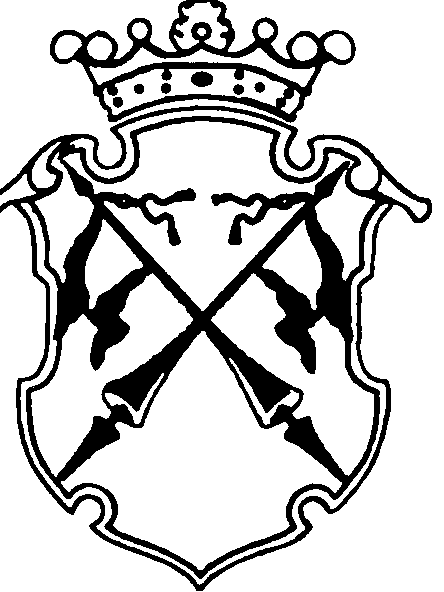 РЕСПУБЛИКА   КАРЕЛИЯКОНТРОЛЬНО-СЧЕТНЫЙ КОМИТЕТСОРТАВАЛЬСКОГО МУНИЦИПАЛЬНОГО РАЙОНАЗАКЛЮЧЕНИЕНА ПРОВЕДЕНИЕ  ФИНАНСОВО-ЭКОНОМИЧЕСКОЙ ЭКСПЕРТИЗЫпостановления администрации Сортавальского муниципального района «О внесении изменений в ведомственную целевую программу «Организация отдыха детей в каникулярное время на 2017 год», утвержденную Постановлением администрации Сортавальского муниципального района №34 от 31 марта 2017 года»«19» октября 2017г.                                                                                  №51Основание для проведения экспертизы: п.7 ч.2 статьи 9 федерального закона от 07.02.2011г. №6-ФЗ «Об общих принципах организации и деятельности контрольно-счетных органов субъектов Российской Федерации и муниципальных образований», ч.2 статьи 157 Бюджетного Кодекса РФ, п.7 статьи 7 Положения о контрольно-счетном комитете Сортавальского муниципального района, утвержденного Решением Совета Сортавальского муниципального района от 26.01.2012г. №232, подпункт 2 п.1 статьи 5 «Положения о бюджетном процессе в Сортавальском муниципальном районе», утвержденного Решением Совета Сортавальского муниципального района от 24.12.2015г. №171 Цель экспертизы : оценка финансово-экономических обоснований на предмет обоснованности расходных обязательств бюджета Сортавальского муниципального района в постановлении администрации Сортавальского муниципального района  «О внесении изменений в ведомственную целевую программу «Организация отдыха детей в каникулярное время на 2017 год», утвержденную Постановлением администрации Сортавальского муниципального района №34 от 31 марта 2017 года.», утвержденную Постановлением администрации Сортавальского муниципального района №34 от 31 марта 2017 года»Предмет экспертизы : постановление администрации Сортавальского муниципального района «О внесении изменений в ведомственную целевую программу «Организация отдыха детей в каникулярное время на 2017 год»,  утвержденную Постановлением администрации Сортавальского муниципального района №34 от 31 марта 2017 года».Постановление администрации Сортавальского муниципального района «о внесении изменений в ведомственную целевую программу «Организация отдыха детей в каникулярное время на 2017 год», утвержденную Постановлением администрации Сортавальского муниципального района №34 от 31 марта 2017 года (далее –проект Постановления) с приложением  «Паспорт Ведомственной целевой программы «Организация отдыха детей в каникулярное время на 2017 год» в новой редакции (далее – Паспорт ВЦП) представлен на экспертизу в Контрольно-счетный комитет Сортавальского муниципального района (далее- Контрольно-счетный комитет) 28 сентября 2017 года.Контрольно - счетный комитет Сортавальского муниципального района произвел экспертизу представленных МКУ «Управление образованием Сортавальского муниципального района» документов к проекту Постановления . Рассмотрены следующие материалы по указанному НПА:Проект Постановления - на 1 л.; Паспорт ВЦП - на 8л.;Приложение №1 к ВЦП «Организация отдыха детей в каникулярное время на 2017 год (далее Приложение №1) – 4л.;Приложение №2 к ВЦП «Организация отдыха детей в каникулярное время на 2017 год» (далее Приложение №2)- 1л.;Приложение №3 к ВЦП «Организация отдыха детей в каникулярное время на 2017 год» (далее Приложение №3)- 2л.;Приложение №4 к ВЦП «Организация отдыха детей в каникулярное время на 2017 год» (далее Приложение №4)- 1л.;Приложение №5 к ВЦП «Организация отдыха детей в каникулярное время на 2017 год» (далее Приложение №5)- 1л.;Приложение №6 к ВЦП «Организация отдыха детей в каникулярное время на 2017 год» (далее Приложение №6)- 1л.;Приложение №7 к ВЦП «Организация отдыха детей в каникулярное время на 2017 год» (далее Приложение №7)- 1л.;Приложение №8 к ВЦП «Организация отдыха детей в каникулярное время на 2017 год» (далее Приложение №8)- 5л.Рассмотрев указанные документы, Контрольно - счетный комитет Сортавальского муниципального района пришел к следующим выводам:Новая редакция Паспорта программы соответствует  форме согласно Приложению 1 к Порядку разработки, утверждения и реализации ведомственных целевых программ, утвержденный постановлением администрации Сортавальского муниципального района от 27.05.2010г. №67 (далее-Порядок). В описательной части в полной мере раскрыта проблема  создания условий для отдыха и оздоровления детей, обучающихся в образовательных учреждениях Сортавальского муниципального района в возрасте от 6,5 до 18 лет, но не раскрыта проблема социальной поддержки определенной категории детей на основании переданных полномочий в соответствии с заключенным соглашением. Нет четкости формулировок целей и задач, их конкретность и реальная достижимость в установленные сроки реализации программы. Цели ведомственной целевой программы не соответствуют поставленной проблеме, нет соответствия планируемых задач поставленной проблеме. Формулировка цели и задач направлена на выполнение полномочий исключенных из перечня вопросов местного значения муниципальных районов. Вопросы социальной защиты отнесены к компетенции субъектов РФ.В программе определены измеряемые целевые индикаторы, позволяющие оценить степень достижения. В разделе «Перечень основных мероприятий» паспорта ВЦП мероприятия программы разбиты на этапы, тогда как в разделе «Сроки и этапы реализации программы» паспорта ВЦП не указаны этапы программы по срокам.В приложении №2 мероприятия программы увязаны с объемами финансового обеспечения на их реализацию.В приложении №3 мероприятия согласованы по срокам их исполнения, но не согласованы по исполнителям. Кроме того, мероприятие №1 «по заключению соглашения» не является мероприятием данной Программы, т.к. разработка программы должна производиться по результатам заключенного соглашения.  В приложениях №№4,5,6,7 содержится расчет-обоснование необходимых затрат на исполнение программы, однако, отсутствует финансово-экономическое подтверждение запланированных расходов на питание, организацию досуга, спорт.оздор. меропр., транспортные услуги,страхование, ФОТ .  В разделе 8 «Организационная схема управления контроля за реализацией программы» отсутствует  механизм распределение полномочий и ответственности между исполнителями основных мероприятий- центрами ответственности, отвечающими за её реализацию. В нарушение пп.7 п. 6 р. II Порядка новая редакция Программы не содержит оценки рисков реализации программы и мероприятий по их снижению.В новой редакции определен показатель эффективности расходования бюджетных средств.В разделе «Описание ожидаемых результатов реализации Программы отсутствует ожидаемый экономический результат использования муниципальных средств, оказавший влияние на удовлетворение потребности учащихся, в чьих интересах они были использованы. Кроме того, результат «увеличение объема, доступности и качества социальных услуг» не является вопросом местного значения.ЗАКЛЮЧЕНИЕ: Контрольно-счетный комитет Сортавальского муниципального района, проверив представленные МКУ «Управление образованием Сортавальского муниципального района» документы к проекту Постановления рекомендует отклонить, в связи с тем, что новая редакция Программы требует доработки.  Председатель Контрольно-счетного комитета                  		Н.А. Астафьева